Тренировки для девушек на рельеф    http://www.tvoytrener.com/metodiki_obhcie/devyshki_razdelnie_trenirovki.php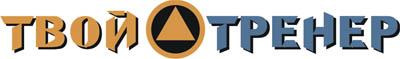 ИНДИВИДУАЛЬНЫЙ КОМПЛЕКС УПРАЖНЕНИЙЗаказать индивидуальный комплекс упражнений от Тимко Ильи (автора этого тенировочного плана и всех планов на сайте) вы можете здесь:http://www.tvoytrener.com/sotrydnichestvo/kompleks_upragnenii.phpЭтот план есть в нашем приложении «ТВОЙ ТРЕНЕР»НАШИ  БЕСПЛАТНЫЕ  КНИГИОБРАЩЕНИЕ  СОЗДАТЕЛЯ САЙТАЕсли вам понравился план тренировок - поддержите проект.
Команда нашего сайта делает всё возможное, чтобы вся информация на нём была абсолютно бесплатной для вас. И я надеюсь, что так будет и дальше. Но денег, что приносит проект, недостаточно для  его полноценного развития.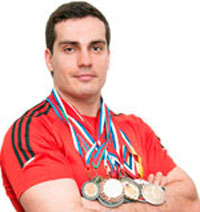 Реквизиты для перевода денег вы можете посмотреть здесь: http://www.tvoytrener.com/sotrydnichestvo/poblagodarit.php (С уважением, создатель и автор сайта Илья Тимко.)ТРЕНИРОВКА  1:  СПИНА И ГРУДЬ1 НЕДЕЛЯ2 НЕДЕЛЯ3 НЕДЕЛЯ4 НЕДЕЛЯ5 НЕДЕЛЯ6 НЕДЕЛЯ7 НЕДЕЛЯРазминка 5–10 минутСтановая тяга с гантелями(3-4х8-12) +Гиперэкстензия(3-4х10-15)Жим штанги лёжа(3-4х8-12) +Разводы с гантелями под углом 20 градусов (3-4х10-15)Тяга за голову с верхнего блока(3-4х8-15) +Тяга горизонтального блока(3-4х8-15)Тяга гантелей в наклоне(3-4х8-15) +Пуловер лёжа с гантелей(3-4х10-15)Заминка 2-5 минутТРЕНИРОВКА 2: НОГИ И ЯГОДИЦЫРазминка 5–10 минутПодъём ног в висе(3-4х10-15) +Скручивания на наклонной скамье (3-4х10-15)Приседания со штангой на плечах (3-4х8-12) +Выпрямление ног в тренажёре (3-4х10-15)Выпады со штангой(3-4х8-12) +Сгибание ног в тренажёре лёжа (3-4х10-15)Жим ногами в тренажёре(3-4х8-12) +Подъём на носки в тренажёре стоя (3-4х15-20)Заминка 2-5 минутТРЕНИРОВКА 3:  ПЛЕЧИ И РУКИ1 НЕДЕЛЯ2 НЕДЕЛЯ3 НЕДЕЛЯ4 НЕДЕЛЯ5 НЕДЕЛЯ6 НЕДЕЛЯ7 НЕДЕЛЯРазминка 5–10 минутПодъём ног в упоре(3-4х10-15) +Скручивания лёжа на полу(3-4х10-15)Жим штанги с груди стоя(3-4х8-12) +Махи гантелями в стороны(3-4х10-15)Отжимания от лавки сзади(3-4х8-15) +Разгибание рук с верхнего блока (3-4х10-15)Сгибание рук со штангой стоя(3-4х10-15) +Сгибание рук с гантелями «молот» (3-4х10-15)Заминка 2-5 минут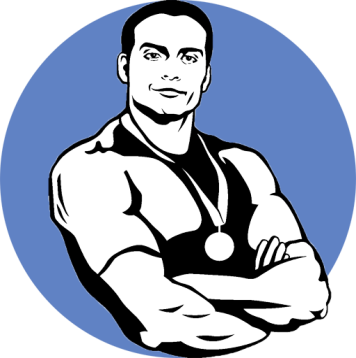 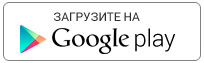 https://play.google.com/store/apps/details?id=com.tvoytrener.timkoilia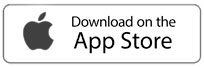 https://itunes.apple.com/ru/app/%D1%82%D0%B2%D0%BE%D0%B9-%D1%82%D1%80%D0%B5%D0%BD%D0%B5%D1%80/id1299904851?mt=8 Версия для компаhttps://yadi.sk/d/MEPa9xnB3R98By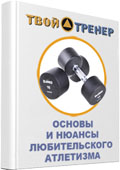 http://tvoytrener.com/kniga_tvoytrener.php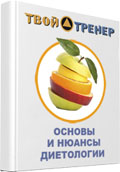 http://tvoytrener.com/kniga_tvoytrener2.phphttp://tvoytrener.com/kniga_tvoytrener3.php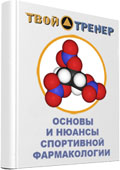 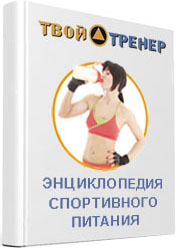 http://tvoytrener.com/kniga_tvoytrener5.php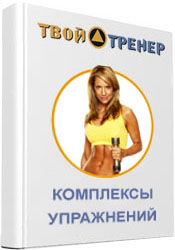 http://tvoytrener.com/kniga_tvoytrener6.phphttp://tvoytrener.com/kniga_tvoytrener4.php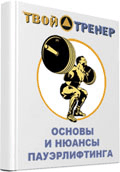 